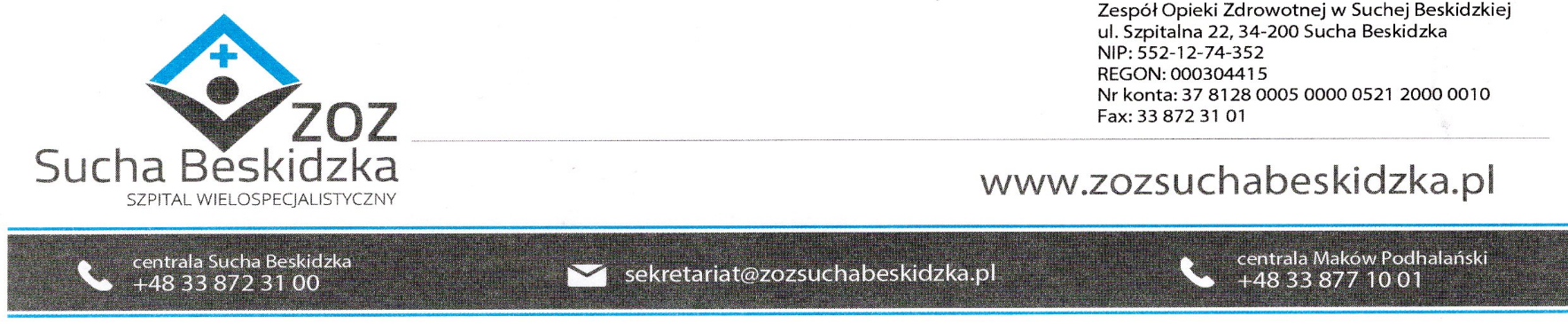 Znak: ZOZ.V.010/DZP/07/24                                                        Sucha Beskidzka dnia 19.03.2024r.       Dotyczy: Postępowania na dostawę sprzętu 1x użytku oraz materiałów medycznych: ZOZ.V.010/DZP/07/24. Dyrekcja Zespołu Opieki Zdrowotnej w Suchej Beskidzkiej odpowiada na poniższe pytania:1. Dot. projektu umowy (po modyfikacji) par. 4 ust. 1Prosimy o doprecyzowanie zapisu, zgodnie z odpowiedzią udzieloną w dniu 01.03.2024 r.(Pytania nr 7) na:„Wykonawca zobowiązany jest do wykonania dostaw cząstkowych przedmiotu umowy,na podstawie składanych zamówień w ciągu 4 dni roboczych od chwili otrzymaniazamówienia.”Odp. Zapis został doprecyzowany zgodnie z modyfikacją zapisów projektu umowy z dnia 06.03.2024r.